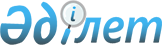 "2007 жылға арналған арнайы кәсіпорындардың субсидиялар алу құқығының тізімін, арнайы кәсіпорындарға берілетін квоталар мен сатылатын өнімнің жоспарланып отырған көлеміне арналған субсидиялардың көлемін бекіту туралы" облыс әкімінің 2007 жылғы 8 маусымдағы N 18 шешіміне өзгертулер енгізу туралы
					
			Күшін жойған
			
			
		
					Солтүстік Қазақстан облысы әкімінің 2007 жылғы 21 желтоқсандағы N 35 шешімі. Солтүстік Қазақстан облысының Әділет департаменті 2007 жылғы 25 желтоқсанда N 1661 тіркелді. Қолданылу мерзімінің өтуіне байланысты күші жойылды (Солтүстік Қазақстан облысы әкімі аппаратының 2011 жылғы 17 қазандағы N 01.04-08/2964 хаты)

      Ескерту. Қолданылу мерзімінің өтуіне байланысты күші жойылды (Солтүстік Қазақстан облысы әкімі аппаратының 2011.10.17 N 01.04-08/2964 хаты)      "Қазақстан Республикасындағы жергілікті мемлекеттік басқару туралы" Қазақстан Республикасының 2001 жылғы 23 қаңтардағы N 148 Заңы 29-бабы 2-тармағына, "Нормативтік құқықтық актілер туралы" Қазақстан Республикасының 1998 жылғы 24 наурыздағы N 213 Заңы 28-бабына сәйкес облыс әкімі ШЕШТІ : 

       

1. "2007 жылға арналған арнайы кәсіпорындардың субсидиялар алу құқығының тізімін, арнайы кәсіпорындарға берілетін квоталар мен сатылатын өнімнің жоспарланып отырған көлеміне арналған субсидиялардың көлемін бекіту туралы" облыс әкімінің 2007 жылғы 8 маусымдағы N 18 шешіміне (Мемлекеттік тіркеу тізілімінің Солтүстік Қазақстан өңірлік бөлімінде 2007 жылдың 27 маусымында N 1648 тіркелген, "Солтүстік Қазақстан" 2007 жыл 23 маусым, "Северный Казахстан" 2007 жыл 23 маусым газеттерінде жарияланған) келесі өзгертулер енгізілсін: 

      көрсетілген шешімнің 1, 2-қосымшалары тиісінше 1, 2- қосымшаларға сәйкес жаңа редакцияда мазмұндалсын. 

       

2. Осы шешімнің орындалуын бақылау облыс әкімінің орынбасары С.С. Ескендіровке жүктелсін. 

       

3. Осы шешім оны алғаш ресми жариялаған күнінен бастап қолданысқа енгізіледі.       Облыс әкімі 

Облыс әкімінің 2007 жылғы 

21 желтоқсандағы N 35 шешіміне 

1-қосымша "Облыс әкімінің 2007 жылғы 

8 маусымдағы N 18 шешіміне 

1-қосымша"  Арнайы кәсіпорындардың субсидиялар алу құқығына арналған тізімін 

Облыс әкімінің 2007 жылғы 

21 желтоқсандағы N 35 шешіміне 

2-қосымша "Облыс әкімінің 2007 жылғы 

8 маусымдағы N 18 шешіміне 

2-қосымша"  Солтүстік Қазақстан облысы бойынша 2007 жылға арналған арнайы кәсіпорындар квотасы және сатылатын өнімдерінің жобаланған көлеміне арналған субсидиялардың көлемі 
					© 2012. Қазақстан Республикасы Әділет министрлігінің «Қазақстан Республикасының Заңнама және құқықтық ақпарат институты» ШЖҚ РМК
				№ р/с Аудандардың атауы Арнайы кәсіпорындардың атауы № р/с Аудандардың атауы Арнайы кәсіпорындардың атауы 1 Айыртау "Көмек" ЖШС № р/с Аудандардың атауы Арнайы кәсіпорындардың атауы 2 Айыртау "Гусаковка" ЖШС 3 "Константиновка 2004" ЖШС 4 "АиК-Агро" ЖШС 5 Ақжар "Ақ-Ниет-Север" ЖШС 6 Ақжар "Ахметжанов" ШҚ 7 Аққайың "Черкасское" ЖШС 8 Аққайың "Леонов" ШҚ 9 Аққайың "Тәжірибе станциясы" РМК 10 Есіл "Ильинское" ЖШС 11 Есіл "Столыпинское" ЖШС 12 М. Жұмабаев "Авангард СКО" ЖШС 13 М. Жұмабаев "Үлгілі" ЖШС 14 М. Жұмабаев "Куломзино" ШҚ 15 М. Жұмабаев "Возвышенское" ШҚ 16 М. Жұмабаев "Совет СК" ЖШС 17 Мамлют "Иванов" ШҚ 18 Мамлют "Родина" ШҚ 19 Мамлют "Союз" ШҚ 20 Қызылжар "Зенченко и К" КС 21 Қызылжар "СБИ-Агро-Ташкентка" ЖШС 22 Қызылжар "Редин" ШҚ 23 Қызылжар "Якорь-СК" ЖШС 24 Қызылжар "Бескөл құс фабрикасы" ЖШС 25 Қызылжар "Фирма Алекри" ЖШС 26 Қызылжар "Атай СК" ЖШС 27 Ғ.Мүсірепов атындағы "Неженка-Ерке" ЖШС 28 Ғ.Мүсірепов атындағы "Тахтаброд-2" ЖШС 29 Ғ.Мүсірепов атындағы "Чистопольский-2" ЖШС 30 Ғ.Мүсірепов атындағы "Вест" ЖШС 31 Тайынша "Победа-Тайынша" ЖШС 32 Тайынша "Племзавод Алабота" ААҚ 33 Тайынша "Тайынша-Астық" ЖШС 34 Тайынша "Донецкое" ЖШС 35 Тайынша "Новый Труд" ЖШС 36 Тайынша Горький атындағы ӨК 37 Тайынша "Баско" ЖШС РеттікN Аудан 

дар 

атауы Арнайыкәсі 

порын 

дар атауы Өнімдер 

түрі Сатып алынатын субсидиялар квоталары 

мен көлемдері Сатып алынатын субсидиялар квоталары 

мен көлемдері Сатып алынатын субсидиялар квоталары 

мен көлемдері Сатып алынатын субсидиялар квоталары 

мен көлемдері Сатып алынатын субсидиялар квоталары 

мен көлемдері Сатып алынатын субсидиялар квоталары 

мен көлемдері Аудан 

дар 

атауы Арнайыкәсі 

порын 

дар атауы Өнімдер 

түрі Сиыр еті Сиыр еті шошқа еті шошқа еті құс еті құс еті Аудан 

дар 

атауы Арнайыкәсі 

порын 

дар атауы Өнімдер 

түрі сойыл- 

ған 

салма- 

ғында 

тонна сомасы 

мың 

теңге сойыл- 

ған 

салма- 

ғында 

тонна сомасы 

мың 

теңге сойыл 

ған 

салма 

ғында 

тонна сома- 

сы 

мың 

теңге 1 Айыртау "Көмек" ЖШС сиыр еті шошқа еті 49,0 4407,8 14,8 1302,3 2 "Гуса 

ковка" ЖШС сиыр еті 50,8 4572,4 3 "Конс 

танти 

новка 2004" ЖШС шошқа еті 18,8 1650,4 4 "АиК- 

Агро" ЖШС шошқа еті 29,3 2580,2 5 Ақжар "Ақ- 

Ниет- 

Север" ЖШС сиыр еті  шошқа еті 42,0 3784,1 13,9 1223,9 6 "Ахметжанов" ШҚ сиыр еті 9,9 891,5 7 Аққайың "Чер 

кас 

ское" ЖШС сиыр еті 91,0 8186,3 8 "Лео 

нов" ШҚ Сиыр еті  шошқа еті 32,4 2913,5 18,0 1584,0 9 "Опыт 

ная стан 

ция" РМК сиыр еті 12,5 1127,3 10 Есіл "Ильинское" ЖШС сиыр еті шошқа еті 40,0 3600,0 5,9 518,1 11 "Столыпин 

ское" ЖШС сиыр еті 27,0 2431,2 12 М.Жұмабаев "Аван 

гард СКО" ЖШС сиыр еті 31,0 2794,1 13 "Үлгі 

лі" ЖШС сиыр еті 16,2 1456,4 14 "Куломзино" ШҚ сиыр еті шошқа еті 21,0 1890,8 11,0 968,0 15 "Возвышен 

ское" ШҚ сиыр еті 22,0 1980,0 16 "Совет СК" ЖШС Сиыр еті шошқа еті 20,5 1841,9 196,7 17313,7 17 Мамлют Иванов ШҚ шошқа еті 20,0 1760,0 18 "Роди 

на" ш/қ шошқа еті 26,2 2304,9 19 "Союз" ш/қ шошқа еті 15,0 1320,0 20 Қызылжар "Зен 

ченко и К" КС сиыр еті 164,1 14770,7 21 "СБИ- 

Агро- 

Таш 

кент 

ка" ЖШС Сиыр еті 

шошқа еті 125,0 11250,0 392,4 34528,0 22 "Редин" ШҚ Сиыр еті шошқа еті 71,0 6387,5 10,5 924,0 23 "Якорь-СК" ЖШС сиыр еті 107,0 9627,6 24 "Бес 

көл құс фабри 

касы" ЖШС құс еті 90,0 4230,0 25 "Фирма Алекри" ЖШС құс еті 100,0 4700,0 26 "Атай СК" ЖШС құс еті 70,0 3290,0 27 Ғ.Мүсірепов атындағы "Неженка- 

Ерке" ЖШС сиыр еті 7,9 711,0 28 "Тахтаброд-2" ЖШС сиыр еті шошқа еті 16,0 1440,0 12,9 1133,0 29 "Чистополь 

ский-2" ЖШС сиыр еті 4,8 432,0 30 "Вест" ЖШС шошқа еті 4,6 408,7 31 Тайынша "Побе 

да-Та 

йынша" ЖШС сиыр еті 45,0 4050,0 32 "Плем 

завод Алабо 

та" ААҚ сиыр еті 45,6 4103,7 33 "Тайынша- 

Астық" ЖШС сиыр еті 100,9 9079,0 34 "Донецкое" ЖШС сиыр еті 27,0 2430,0 35 "Новый Труд" ЖШС сиыр еті 7,9 709,5 36 Горь 

кий атындағы ӨК сиыр еті 17,0 1533,3 37 "Баско" ЖШС шошқа еті 38,2 3360,0 сиыр еті 1204,5 108401 Облыс бойынша барлығы Облыс бойынша барлығы шошқа еті 828,2 72879 Облыс бойынша барлығы Облыс бойынша барлығы құс еті 260,0 12220 Облыс бойынша барлығы Облыс бойынша барлығы Субсидия көлемі 193 500,0 мың. теңге Субсидия көлемі 193 500,0 мың. теңге Субсидия көлемі 193 500,0 мың. теңге Субсидия көлемі 193 500,0 мың. теңге Субсидия көлемі 193 500,0 мың. теңге Субсидия көлемі 193 500,0 мың. теңге Субсидия көлемі 193 500,0 мың. теңге Субсидия көлемі 193 500,0 мың. теңге 